Learning Outcomes5N1977 Project BriefYou are required to create a spreadsheet on any topic you wish, but it must contain at least the following At least 10 rows of data, including character, numeric and a date type.An overall heading [generally centre top].Column headings (row headings if required).At least 2 different cell alignments (left, right, centre)A range of different cell formats (currency, %, decimal, date)Use of colour (fore + back), font sizes, different fonts, bold, etcDesign phaseYou need to produce a report with evidence of designing your spreadsheet.  This should include at least the followingA general introduction to spreadsheets explaining their use (give examples) A description of the problem the spreadsheet is being created to solve.The proposed solution.A design for the screen layout.A design for a data capture form.A clear breakdown of which data isInput DataOutput DataProcessed data (formula’s)Note formula’s to include at least the followinga simple and conditional ifAverage and sum functionsDate/time functionsAbsolute cell referencesA specification of all formats, alignments, column widths, etc usedA specification for the proposed graphA specification for the proposed MacroA specification for a sort/filter.Implementation phaseAll printouts will have a footer/header, column and row headings, landscape and fit on the page.Printout of the whole spreadsheet.Printout of spreadsheet showing formula.Printout of the graph (heading, legend, etc).Printout of the spreadsheet sorted.Printout of the spreadsheet before and after various data changes.Printout of before and after macro.Critical analysis of projectA section on how the project went, things you learned, mistakes made and corrected, ideas implemented and discarded.Suggestions as to any modifications or improvements to your project.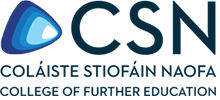 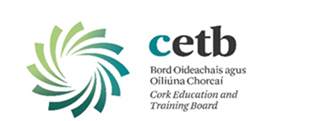 Class Group:Business Studies BS1-1Assessor:Raymund O’ConnorComponent Title & Code:Spreadsheet Methods 5N1977Assessment Technique:ProjectWeighting:50%Title:ProjectIssue Date:17th February 2022Submission Deadline Date:4th April 2022 - Time: 16:00Learning Outcomes Assessed:1,2,3,4,5,6,7,8,9,10Learner Name:DECLARATION:
I confirm that all assessment work I submit via Moodle, etc is my own original work.Signature:  ___________________Date       ___________________DECLARATION:
I confirm that all assessment work I submit via Moodle, etc is my own original work.Signature:  ___________________Date       ___________________Marking SheetInvestigate a range of common uses for spreadsheetsExplore key spreadsheet elements including cells, cell references, numeric, alpha, and alphanumeric data, formulae, functions, graphs and macros.Demonstrate common spreadsheet usability features to include use of toolbars, window management, sorting and filtering.Use spreadsheet design features involving data and cell formatting techniques which enhance understanding and legibility.Automate routine multi-step tasks through the creation, execution, and management of simple macros.Print complete or partial sections of a spreadsheet, formatted fit for presentation.Use advanced spreadsheet features including absolute and relative cell references, conditional IF statements, statistical, financial, and date and time functions.Generate a variety of types of graphs, with appropriate titles and labels, from spreadsheet data.Produce a spreadsheet, with minimal supervision, that meets a simple design specification and is fit for purpose.Demonstrate personal initiative and resourcefulness in editing and amending spreadsheets to ensure they are fit for purpose.